マインクラフト1.7.10の modガイド（書きかけ）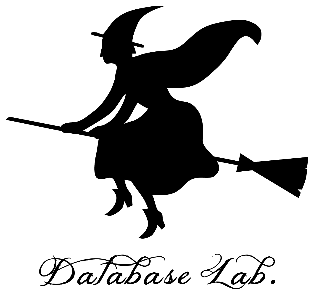 金子邦彦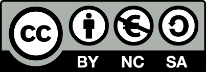 URL:   https://www.kkaneko.jp/tools/win/minecraftmods1710.docxもしくは https://www.kkaneko.jp/tools/win/minecraftmods1710.pdf　マインクラフトの楽しいmod、役に立つmodを紹介するとともに、それぞれのインストール手順などをビジュアルに説明する．目次１．他のmodの基本mod １．１．CodeChicken関連　・・・・・・・・・・・・・・・・・・・・・・・・・・・・・・・　２、クラフト支援 ２．１．CraftGuide（クラフト支援）　・・・・・・・・・・・・・・・・・・・・・・・・・・　１．１．CodeChickenCore関連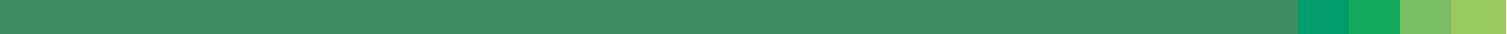 次の2つのmod．CodeChickenCore：　「ChickenBones」と呼ばれるたくさんの mod の動作に必要となる基本的な機能が１つに入ったmod．NotEnoughItems の動作にも必要．ファイル名：CodeChickenCore-1.7.10-1.0.7.47-universal.jar，CodeChickenLib-1.7.10-1.1.3.138-universal.jarChickenChunks：　「ChickenBones」と呼ばれる mod の中の１つ．ファイル名：ChickenChunks-1.7.10-1.3.4.19-universal.jar① 次の Web ページを開く．	http://chickenbones.net/Pages/links.html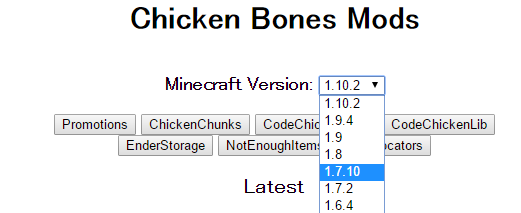  プルダウンメニューで「1.7.10」を選ぶ③ 「Latest」の下からダウンロードする．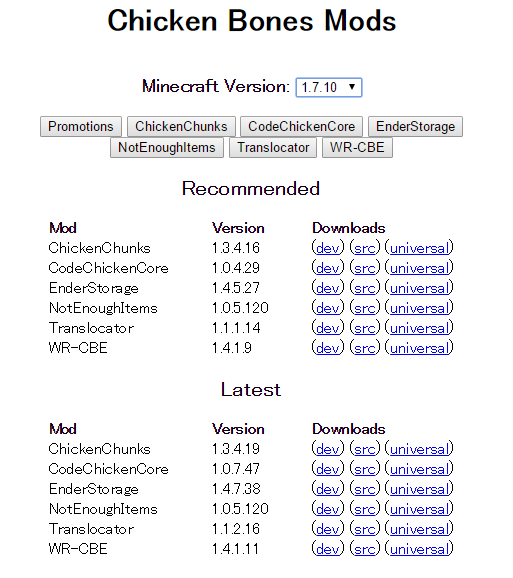 CodeChickenCore，ChickenChunksのそれぞれの右にある「universal」をクリックして，ダウンロード．④ 数秒待ってから，「SKIP AD」をクリック．※　下側の表示は広告なので，必ず無視する．「ページを移動するか」の表示が出たら，無視するか，Webブラウザを閉じてやり直す．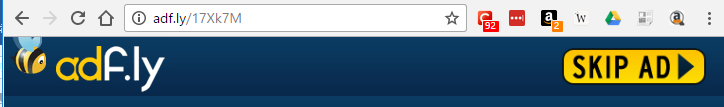 ⑤ ダウンロードした２つの .jarファイルを%appdata%\.minecraft\versions\1.7.10-Forge10.13.4.1614-1.7.10\mods（ゲームディレクトリの下の mods の下）にコピー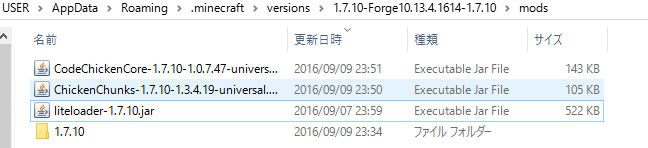 ⑥ マインクラフトを起動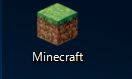 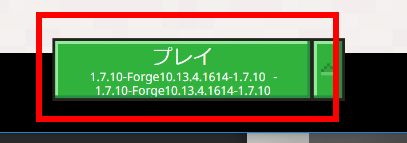 ⑦ 「プレイ」をクリック⑧ 実際に遊んでみて，動作に問題がないことを確認する．２．１．CraftGuideCraftGuideはレシピ表示機能を持つ mod．	ファイル名：CraftGuide-1.7.1.0-forge.jar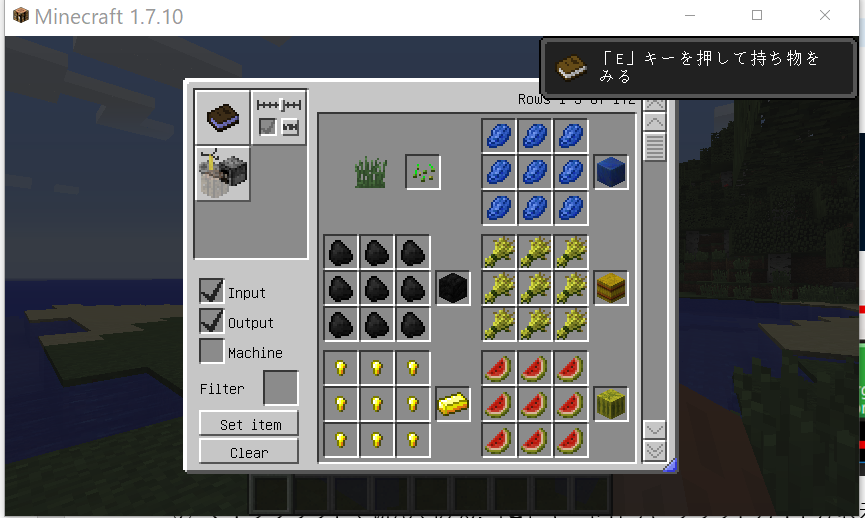  mods.curse.com の Web ページを開く．	https://mods.curse.com/mc-mods/minecraft/craftguide 「Other Downloads」をクリック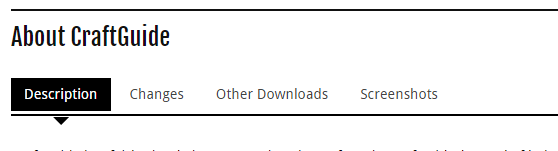 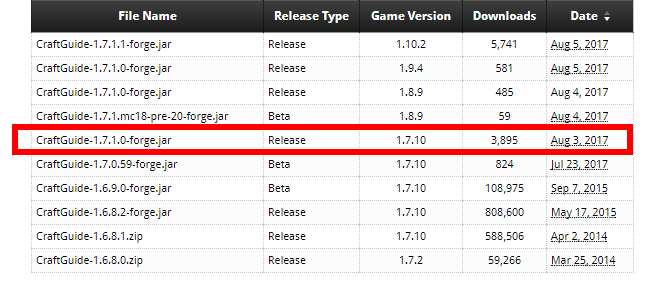  バージョンが「1.7.10」とある，一番上（最新）のものをクリック．ダウンロードが始まる④ ダウンロードした .jarファイルを%appdata%\.minecraft\versions\1.7.10-Forge10.13.4.1614-1.7.10\mods（ゲームディレクトリの下の mods の下）にコピー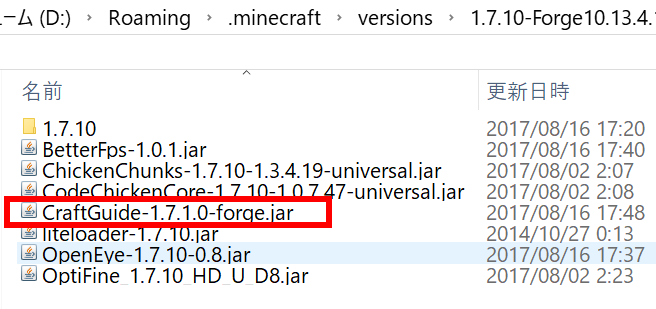  マインクラフトを起動 「プレイ」をクリック⑦ マインクラフトで遊んでみる．「G」キーを押すとクラフトガイドが表示される．．SlashBlade（抜刀剣）(武器，道具，ツール）ファイル名： 	SlashBlade-mc1.7.10-r84.jarブロック／アイテム	flammpfeil.slashblade:slashbladeSilverBambooLight	flammpfeil.slashblade:slashbladeWood	flammpfeil.slashblade:slashbladeNamed	flammpfeil.slashblade:slashbladeWhite	flammpfeil.slashblade:slashbladeBambooLight	flammpfeil.slashblade:slashblade	flammpfeil.slashblade:proudsoul	flammpfeil.slashblade:slashbladeWrapper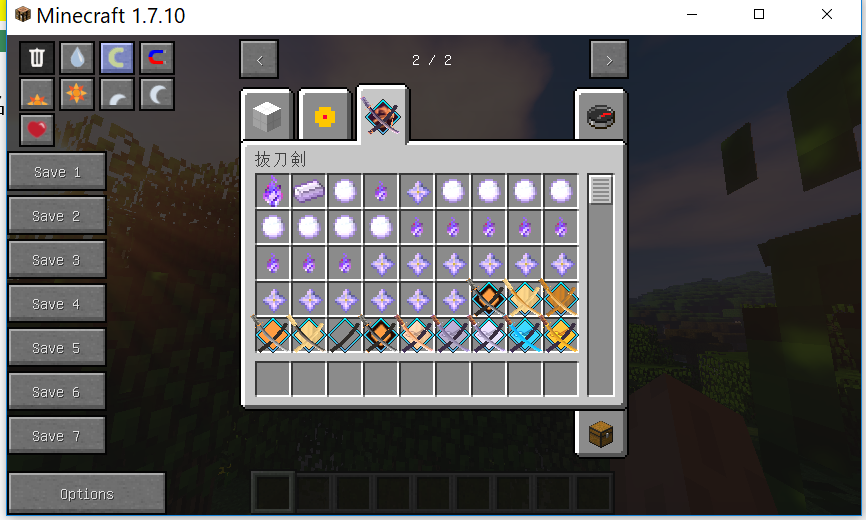 導入後のインベントリ画面インストール手順① mods.curse.com の SlashBlade の Web ページを開く．	https://mods.curse.com/mc-mods/minecraft/241596-slashblade②「Other Downloads」をクリック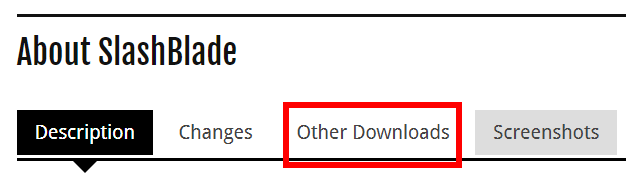 ③ バージョンが「1.7.10」とある，一番上（最新）のものをクリック．ダウンロードが始まる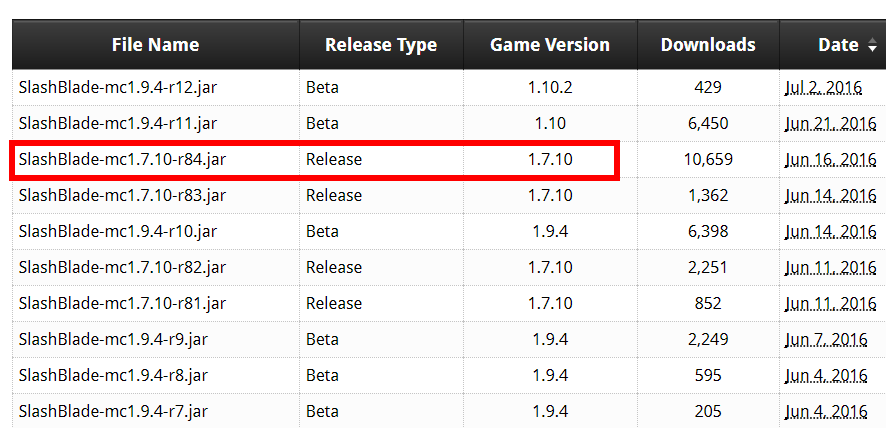 ④ ダウンロードした .jarファイルをゲームディレクトリの下の mods の下にコピー※ %appdata%\.minecraft\versions\1.7.10-Forge10.13.4.1614-1.7.10\modsのようなディレクトリ．Bamboo（竹 mod）(ブロック充実）ファイル名： 	Bamboo-2.6.8.5.jarブロック／アイテム	BambooMod:spaUnit	BambooMod:bambooLiangThin	BambooMod:bambooMoss	BambooMod:bamboLiangVWoodThin	BambooMod:delude_stair	BambooMod:delude_plate　　　　など163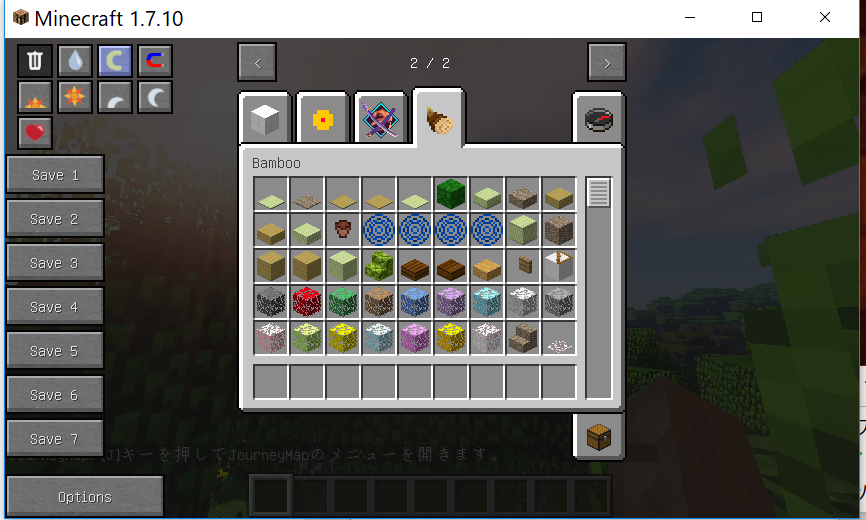 導入後のインベントリ画面インストール手順① minecraftuser の竹 mod の Web ページを開く．	http://forum.minecraftuser.jp/viewtopic.php?f=13&t=172② 「1.7.10」の一番上（最新）のものをクリック．ダウンロードが始まる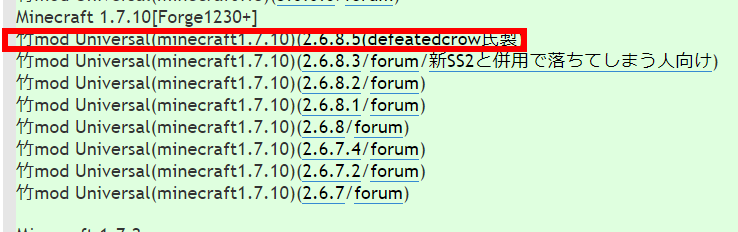 ③ ダウンロードした .jarファイルをゲームディレクトリの下の mods の下にコピー※ %appdata%\.minecraft\versions\1.7.10-Forge10.13.4.1614-1.7.10\modsのようなディレクトリ．PotionExtension (API, ライブラリ)ファイル名： 	PotionExtension-1.7.10-1.1.0.jarブロック／アイテム	なしポーションIDを拡張するための modインストール手順① mods.curse.com の SlashBlade の Web ページを開く．	https://mods.curse.com/mc-mods/minecraft/230023-potionextension②「Other Downloads」をクリック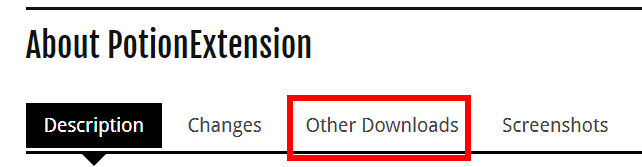 ③ バージョンが「1.7.10」とある，一番上（最新）のものをクリック．ダウンロードが始まる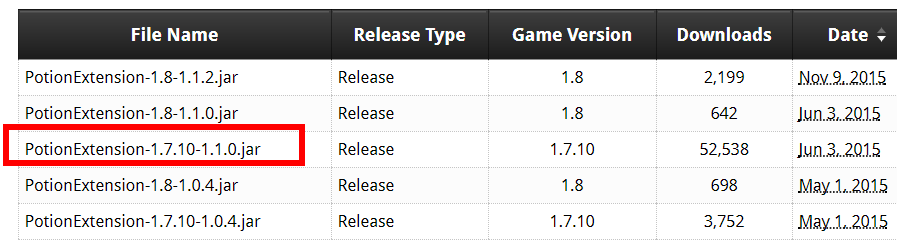 ④ ダウンロードした .jarファイルをゲームディレクトリの下の mods の下にコピー※ %appdata%\.minecraft\versions\1.7.10-Forge10.13.4.1614-1.7.10\modsのようなディレクトリ．Waila ()ファイル名： https://mods.curse.com/mc-mods/minecraft/waila．AutoRegLib + Quark (Cosmetic)カスタマイズファイル名： https://mods.curse.com/mc-mods/minecraft/243121-quark．formix ()軽量化ファイル名： ．Biomes O’ Plenty (Biomes)ファイル名： オプションとして，コンフィグファイルの書き換え．Aroma Backup + Aroma1997Core ()ファイル名： オプションとして，コンフィグファイルの書き換え．MovingWorld + Davincis Vessels ()ファイル名： ．Valkyrien Warface ()ファイル名： １１．MCPatcherマインクラフト 1.7.10 のインストール → MCPatcher → Minecraft Forge の順に入れると思います．このことは未確認です．http://www.minecraftforum.net/forums/mapping-and-modding/resource-packs/1226351-1-8-7-1-7-10-and-earlier-update-4-23-mcpatcher-hdダウンロードした .exe ファイルを実行Game Version として「1.7.10」を選ぶ「Patch」をクリック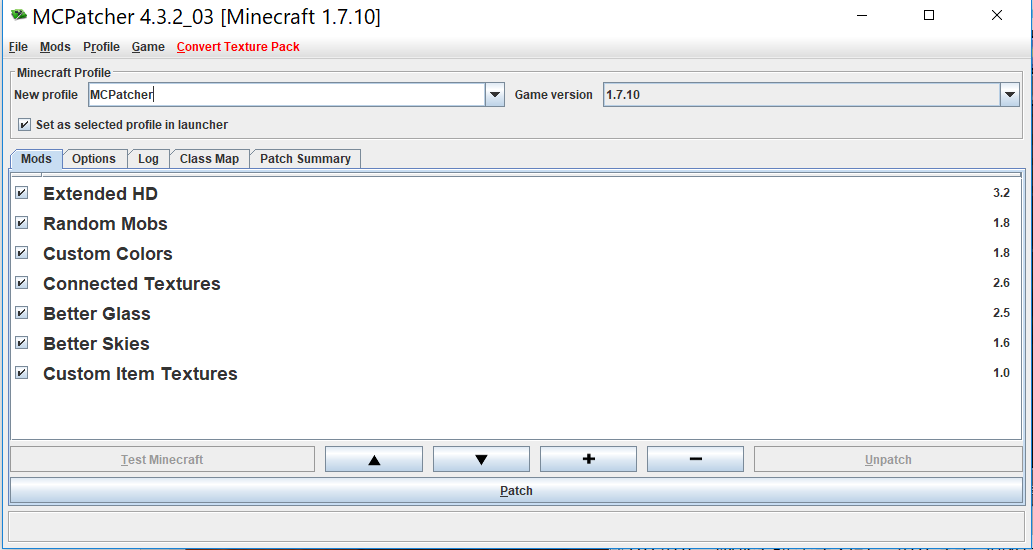 導入前新しいディレクトリができる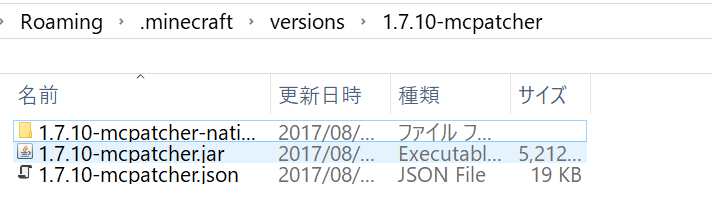 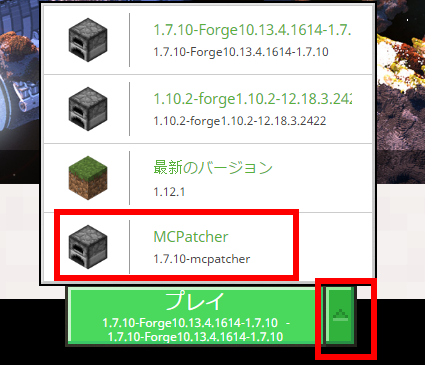 